Đem Ăn Trưa Đến Văn PhòngKhông Có Chính Sách Cứu Hộ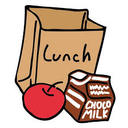 Bắt đầu từ thứ hai, ngày 29 tháng mười, năm 2018, nhân viên văn phòng sẽ không còn gọi các lớp học nữa để thông báo cho sinh viên về đồ ăn nhẹ và / hoặc bữa ăn trưa phụ huynh đem đến văn phòng. Phụ huynh cần đảm bảo con mình biết một bữa ăn nhẹ hoặc bữa ăn trưa sẽ được giao cho họ trước khi rời khỏi nhà vào buổi sáng. Nếu con của phụ huynh không lấy bữa ăn trưa từ văn phòng, con của phụ huynh sẽ nhận được một bữa ăn trưa tại trường với chi phí của phụ huynh. Phụ huynh hoặc sinh viên có thể nhận các bữa ăn trưa hoặc đồ ăn nhẹ chưa được xác nhận vào cuối ngày học.